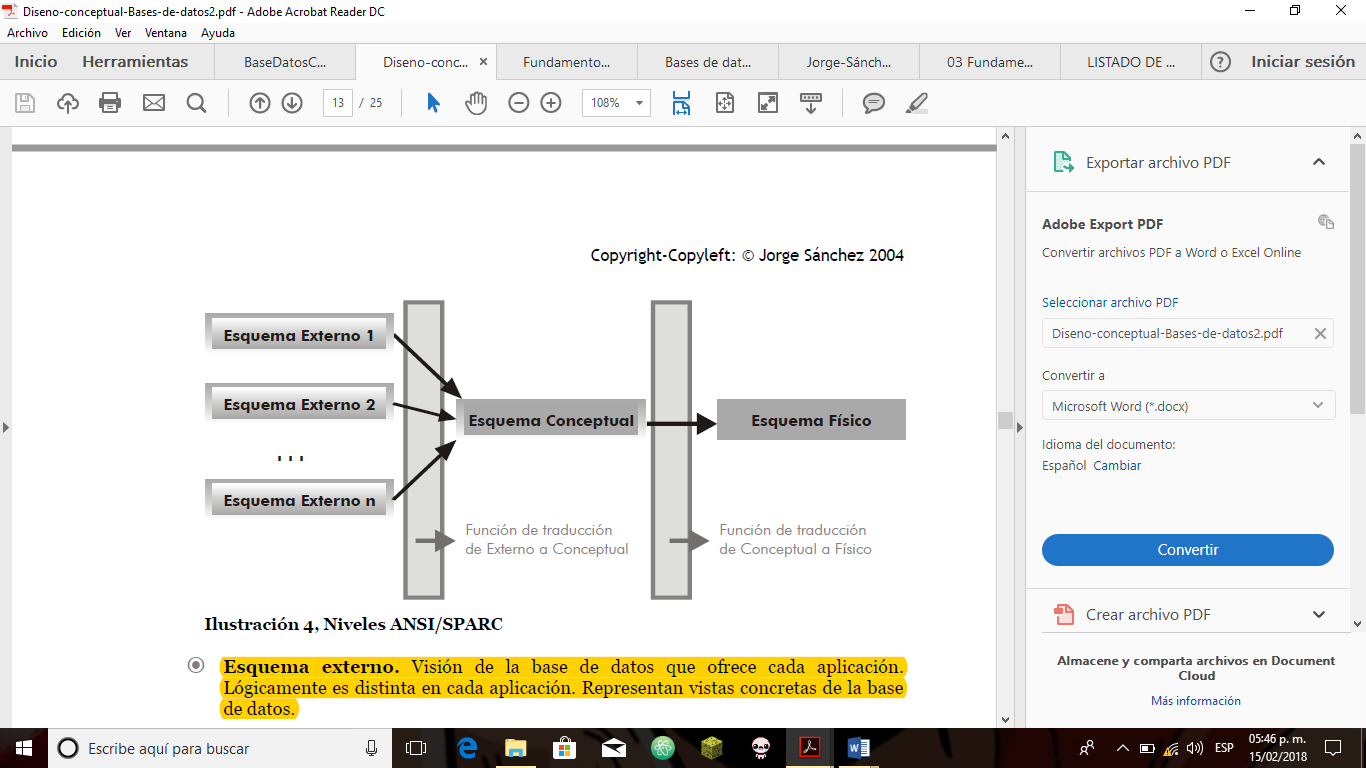 Fig. 4